Publicado en Madrid el 11/06/2021 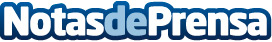 Llega a España la primera herramienta de imagen no invasiva para la detección del cáncer en perros y gatosEl aparato se comercializa bajo el nombre de HTVet tiene una alta fiabilidad y se probará el piloto a nivel europeo en España, en tres clínicas MiVet de Madrid, Barcelona y Valencia. Actualmente, solo es posible detectar el cáncer a través de una biopsia o aspiración con aguja fina, métodos caros y dolorosos para el animal. Esta tecnología permite que con una sola visita al veterinario haya un diagnóstico completo y puede salvar la vida de millones de mascotas gracias a la detección temprana del cáncerDatos de contacto:Everythink PR91 551 98 91Nota de prensa publicada en: https://www.notasdeprensa.es/llega-a-espana-la-primera-herramienta-de Categorias: Nacional Veterinaria Mascotas Innovación Tecnológica Otras ciencias http://www.notasdeprensa.es